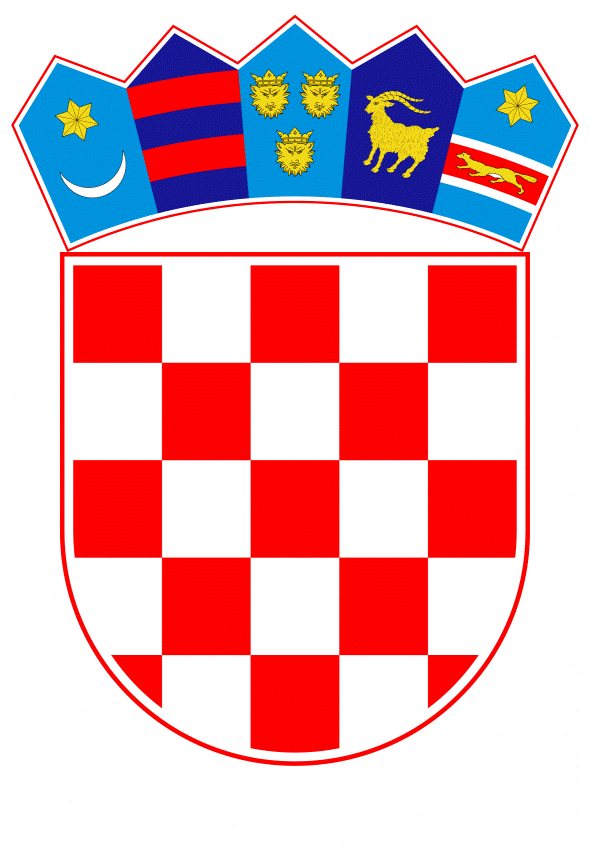 VLADA REPUBLIKE HRVATSKEZagreb, 18. veljače 2021.______________________________________________________________________________________________________________________________________________________________________________________________________________________________Banski dvori | Trg Sv. Marka 2  | 10000 Zagreb | tel. 01 4569 222 | vlada.gov.hrPrijedlog	Na temelju članka 6. stavka 2. i članka 7. stavka 1. Zakona o plaćama u javnim službama („Narodne novine“, br. 27/01 i 39/09), Vlada Republike Hrvatske je na sjednici održanoj ___________ donijelaUREDBUO IZMJENAMA UREDBE O NAZIVIMA RADNIH MJESTA I KOEFICIJENTIMA SLOŽENOSTI POSLOVA U JAVNIM SLUŽBAMAČlanak 1.	U Uredbi o nazivima radnih mjesta i koeficijentima složenosti poslova u javnim službama („Narodne novine“, br. 25/13, 72/13, 151/13, 9/14, 40/14, 51/14, 77/14, 83/14 – ispravak, 87/14, 120/14, 147/14, 151/14, 11/15, 32/15, 38/15, 60/15, 83/15, 112/15, 122/15, 10/17, 39/17, 40/17 – ispravak, 74/17, 122/17, 9/18, 57/18, 59/19, 79/19, 119/19, 50/20, 128/20 i 141/20), u članku 5. podstavku a) Položaji I. vrste, točka 3. mijenja se i glasi:„3. predstojnik područne službe 2,279“.Članak 2.	U članku 32. podstavku a) Položaji I. vrste točka 5. mijenja se i glasi:„5. rukovoditelj područnog ureda – vještak 2,361“.Članak 3.	Članak 32.a briše se.Članak 4.	U članku 41. podstavku a) Položaji I. vrste, u točki 4. riječi: „predstojnik ureda Hrvatskog zavoda za zapošljavanje (nadležan za ustrojstvenu jedinicu zaduženu za financiranje i ugovaranje koja je dobila dozvolu za rad Europske komisije za upravljanje sredstvima Europske unije u sklopu IV. komponente IPA-e)“ brišu se. Članak 5.	Ova Uredba stupa na snagu osmoga dana od dana objave u „Narodnim novinama“.KLASA:URBROJ:Zagreb, 									PREDSJEDNIK	                                                                                         mr. sc. Andrej PlenkovićO b r a z l o ž e nj eStupanjem na snagu novog Statuta Hrvatskog zavoda za zapošljavanje („Narodne novine“, broj 18/20 – u daljnjem tekstu: Statut) dana 20.02.2020. godine promijenjeno je ustrojstvo Hrvatskoga zavoda za zapošljavanje (u daljnjem tekstu: Zavod) na način da se ustrojavaju samo središnja i područne ustrojstvene jedinice, a dosadašnje regionalne ustrojstvene jedinice više se ne ustrojavaju. U skladu s navedenim, odredbom članka 14. stavkom 3. Statuta propisano je da su područne ustrojstvene jedinice Zavoda područne službe i područni uredi. Budući da regionalni uredi više nisu ustrojstvene jedinice Zavoda, potrebno je izmijeniti naziv radnog mjesta predstojnika, dok koeficijent složenosti poslova ostaje nepromijenjen.Nadalje, odredbom članka 39. stavkom 1. točkom 5. Statuta propisano je da ravnatelj Zavoda ima pomoćnika za provedbu projekata sufinanciranih iz fondova Europske unije, a radno mjesto pomoćnika ravnatelja utvrđeno je kao položaj I. vrste. Obzirom da se ovlasti i odgovornosti pomoćnika ravnatelja za provedbu projekata sufinanciranih iz fondova Europske unije preklapaju s ovlastima i odgovornostima predstojnika ureda Zavoda za financiranje i ugovaranje projekata Europske unije, potrebno je brisati radno mjesto predstojnika ureda Zavoda za financiranje i ugovaranje projekata Europske unije.U odnosu na naziv radnog mjesta i koeficijent složenosti poslova u Zavodu za vještačenje, profesionalnu rehabilitaciju i zapošljavanje osoba s invaliditetom, potrebno je iz naziva radnog mjesta „rukovoditelj područnog ureda – vještak specijalist“ brisati riječ: „specijalist“ budući da ista implicira samo doktore medicine, dok koeficijent složenosti poslova ostaje isti. Naime, zbog nedostatka liječničkog kadra, bilo je nužno proširiti uvjete za imenovanje rukovoditelja područnih ureda Zavoda. Stoga je odredbom članka 46. Statuta Zavoda  („Narodne novine“, br. 110/14, 67/15, 28/18, 82/18 i 64/20), propisano da se za rukovoditelja područnog ureda Zavoda, osim osobe koja ima završen studij medicine, može imenovati i osoba koja ima završen studij iz područja društvenih znanosti, a koja također ima potrebne kompetencije i odgovarajuću razinu obrazovanja za navedeno radno mjesto. Kako je Zavod za unaprjeđivanje zaštite na radu prestao s radom 01. siječnja 2019. godine sukladno odredbi članka 33. Zakona o izmjenama i dopunama Zakona o zaštiti na radu („Narodne novine“, broj 94/18), potrebno je brisati položajno radno mjesto i pripadajući koeficijent složenosti poslova ravnatelja toga Zavoda iz članka 32.a Uredbe.  Slijedom navedenog, predlaže se donošenje Uredbe o izmjenama Uredbe o nazivima radnih mjesta i koeficijentima složenosti poslova u javnim službama. Predlagatelj:Ministarstvo rada, mirovinskoga sustava, obitelji i socijalne politikePredmet:Prijedlog uredbe o izmjenama Uredbe o nazivima radnih mjesta i koeficijentima složenosti poslova u javnim službama